PRIVACY NOTICE FOR CHILDREN AND YOUNG ADULTS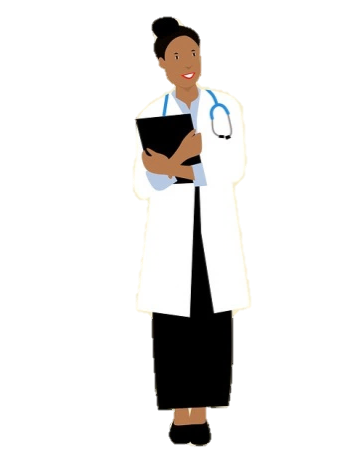 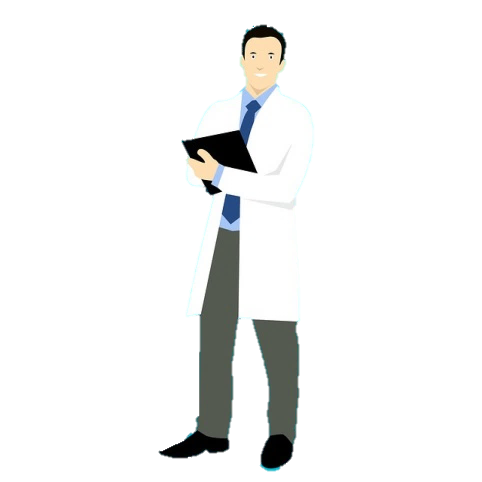 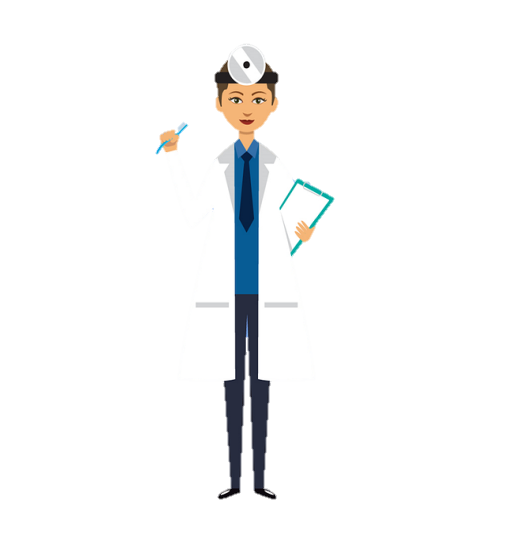 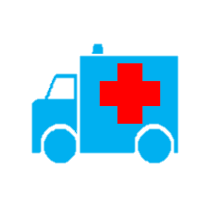 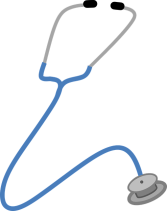 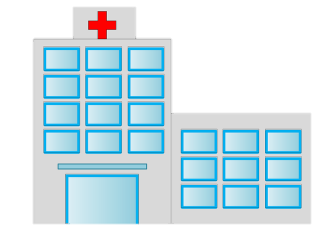 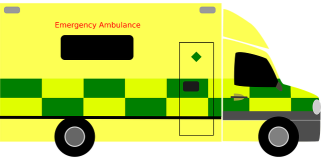 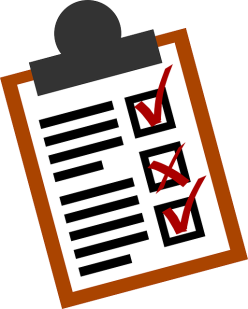 